ООО МЕДКОМ - КАЛИНИНГРАДСКИЙ МАММОЛОГИЧЕСКИЙ ЦЕНТР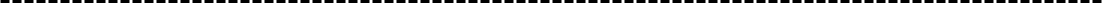 Российская Федерацияг. КалининградМосковский проспект, 42     КМЦТел.8 (4012) 38 66 28, 340 222, 340 002 Email: medcom39@mai.ru, 7953161@mail.ru, www.kmc39.ruПРЕЙСКУРАНТ НА МЕДИЦИНСКИЕ УСЛУГИ ПРЕЙСКУРАНТ НА МЕДИЦИНСКИЕ УСЛУГИ ПРЕЙСКУРАНТ НА МЕДИЦИНСКИЕ УСЛУГИ КодНаименованиеСумма, в рубляхСумма, в рубляхА-1             Комплексное обследование женщин до 40 лет             Комплексное обследование женщин до 40 лет             Комплексное обследование женщин до 40 летА-1Прием онколога /маммолога2 000 2 000 А-1РТМ диагностика молочных желёз1 5001 500А-1УЗИ молочных желез1 3001 300А-1УЗИ щитовидной железы1 2001 200А-1Прием гинеколога с забором мазков2 9002 900А-1Итого:8 9008 900А-1                                              Скидка - 15%1 3351 335А-1Всего за комплексное обследование7 5657 565А-2           Комплексное обследование женщин после 40 лет           Комплексное обследование женщин после 40 лет           Комплексное обследование женщин после 40 летА-2Прием онколога /маммолога2 000 2 000 А-2Рентген маммография молочных желёз1 5001 500А-2УЗИ молочных желез1 3001 300А-2УЗИ щитовидной железы1 2001 200А-2Прием гинеколога с забором мазков2 9002 900А-2Итого:8 9008 900А-2                                                  Скидка - 15%1 3351 335А-2Всего за комплексное обследование7 5657 565                               Приём врача онколога, маммолога                               Приём врача онколога, маммолога                               Приём врача онколога, маммолога1Первичный приём врача онколога2 0002 0001аПовторный прием врача онколога1 8001 8001бПервичный приём врача маммолога 1 8001 8001б-1Расцеживание молочной железы при лактостазе6506501вПовторный прием врача маммолога1 7001 7001гРТМ диагностика молочных желез (микроволновая маммография)1 5001 5001дРентген маммография, с описанием1 5001 5001еКонсилиум врачей5 0005 0001жВзятие мазка на цитологическое исследование2502501зЦитологическое исследование пунктата6506501кПеревязки по назначению врача1 1001 1001лКомпресс по назначению врача4004001мВыезд врача-онколога на домот 5 500от 5 500УЗИ диагностикаУЗИ диагностикаУЗИ диагностика2УЗИ молочных желез у женщин и мужчин1 3001 3002аУЗИ щитовидной железы1 2001 2002бУЗИ органов малого таза влагалищным датчиком1 2001 2002вУЗИ органов брюшной полости1 7001 7002гУЗИ печени7007002дУЗИ желчного пузыря7007002еУЗИ поджелудочной железы7007002жУЗИ селезенки7007002зУЗИ забрюшинных лимфоузлов7007002кУЗИ почек7007002лУЗИ мочевого пузыря и предстательной железы7007002мУЗИ периферических лимфоузлов7007002нУЗИ мягких тканей700700Рентген маммография молочных желёзРентген маммография молочных желёзРентген маммография молочных желёз3Рентген маммография (2 молочные железы), с описанием снимков1 5001 5003аРентген маммография (1 молочная железа), с описанием снимков9009003бОписание снимков330330Приём врача эндокринологаПриём врача эндокринологаПриём врача эндокринолога4Первичный приём врача эндокринолога1 7001 7004аПовторный приём врача эндокринолога1 6001 600Инвазивные методы диагностики и леченияИнвазивные методы диагностики и леченияИнвазивные методы диагностики и лечения5Пункционная биопсия полостей после мастэктомииПункционная биопсия полостей после мастэктомии3 7005аПункционная биопсия молочных желез под контролем УЗИ/1 образованиеПункционная биопсия молочных желез под контролем УЗИ/1 образование3 5005бПункционная биопсия молочных желез под контролем УЗИ/2 образованиеПункционная биопсия молочных желез под контролем УЗИ/2 образование6 0005вАспирационная пункционная биопсия 1 кисты молочной железы под контролем УЗИ Аспирационная пункционная биопсия 1 кисты молочной железы под контролем УЗИ 3 7005г Аспирационная пункционная биопсия 2 кисты молочной железы под контролем УЗИ  Аспирационная пункционная биопсия 2 кисты молочной железы под контролем УЗИ 6 5005д Пункционная биопсия щитовидной железы под контролем УЗИ / 1 узел Пункционная биопсия щитовидной железы под контролем УЗИ / 1 узел3 9005з Пункционная биопсия щитовидной железы под контролем УЗИ / 2 узла Пункционная биопсия щитовидной железы под контролем УЗИ / 2 узла6 8005ж Пункционная биопсия 1 лимфоузла под контролем УЗИ Пункционная биопсия 1 лимфоузла под контролем УЗИ3 5005и Аспирационная пункционная биопсия 1 кисты щитовидной железы под контролем УЗИ Аспирационная пункционная биопсия 1 кисты щитовидной железы под контролем УЗИ3 9005кАспирационная пункционная биопсия 2 кист щитовидной железы под контролем УЗИАспирационная пункционная биопсия 2 кист щитовидной железы под контролем УЗИ6 8005лПункционная биопсия плевральной полости при метастатических плевритахПункционная биопсия плевральной полости при метастатических плевритах5 5005мПункционная биопсия 1 лимфоузла под контролем УЗИПункционная биопсия 1 лимфоузла под контролем УЗИ3 5005нПункционная биопсия 2 лимфоузла под контролем УЗИПункционная биопсия 2 лимфоузла под контролем УЗИ6 0005оАспирационная пункционная биопсия мягких тканей под контролем УЗИАспирационная пункционная биопсия мягких тканей под контролем УЗИ3 7005пПункционная биопсия новообразований мягких тканей под контролем УЗИПункционная биопсия новообразований мягких тканей под контролем УЗИ3 5005рАспирационная пункционная биопсия новообразований мягких тканей под контролем УЗИАспирационная пункционная биопсия новообразований мягких тканей под контролем УЗИ3 700Хирургическое лечение: Хирургическое лечение: Хирургическое лечение: 6аУдаление невусовУдаление невусов3 5006бУдаление кератомУдаление кератом3 5006вУдаление паппиломУдаление паппилом3 5006гУдаление гемангиомУдаление гемангиом3 5006дС иссечением опухоли кожиС иссечением опухоли кожи8 1006еБиоспия опухолиБиоспия опухоли3 5006жГистологическое исследованиеГистологическое исследование1 900-2 4006зГнойных ран (хирургическое лечение воспалительных заболеваний молочной железы)Гнойных ран (хирургическое лечение воспалительных заболеваний молочной железы)от 6 5006иАспирационная пункционная биопсия с введением воздуха в полость с последующей рентген маммографией (пневмоцистографии)Аспирационная пункционная биопсия с введением воздуха в полость с последующей рентген маммографией (пневмоцистографии)4 2006кДуктографияДуктография4 700 6лТрепанбиопсияТрепанбиопсия7 7006мИммуногистохимия (ИГХ)Иммуногистохимия (ИГХ)8 000Приём врача гинекологаПриём врача гинекологаПриём врача гинеколога7аПервичный приём врача гинекологаПервичный приём врача гинеколога1 7007бПовторный прием врача гинекологаПовторный прием врача гинеколога1 6007вМазок на атипические клеткиМазок на атипические клетки6007гМазок на флоруМазок на флору5007дВзятие мазка Взятие мазка 2507еБиопсия шейки маткиБиопсия шейки матки1 9007жГистологическое исследованиеГистологическое исследование1 8307зКольпоскопия простаяКольпоскопия простая1 5007иКольпоскопия расширеннаяКольпоскопия расширенная2 0007кРадиоволновая электрокоагуляция шейки маткиРадиоволновая электрокоагуляция шейки матки2 0007лВведение внутриматочной спиралиВведение внутриматочной спирали2 0007мИзвлечение внутриматочной спиралиИзвлечение внутриматочной спирали1 0007нМазок на гарднереллёзМазок на гарднереллёз5007оМазок на ВПЧ тип 16Мазок на ВПЧ тип 162607пМазок на ВПЧ тип 18Мазок на ВПЧ тип 182608Забор мазкаЗабор мазка2508аФемофлор Скрин(реал-тайм ПЦР)Фемофлор Скрин(реал-тайм ПЦР)1 8509ИПП трихомонадаИПП трихомонада2509аИПП гонококкИПП гонококк2509бИПП хламидия трахомадисИПП хламидия трахомадис2509вИПП кандидаИПП кандида2509гИПП гарднереллаИПП гарднерелла 250 9дИПП микроплазма гениталиумИПП микроплазма гениталиум2509жИПП микроплазма гоминисИПП микроплазма гоминис2509зИПП микроплазма (Spp.)ИПП микроплазма (Spp.)5109иИПП уреаплазма уреаликтикумИПП уреаплазма уреаликтикум2509кИПП уреаплазма парвумИПП уреаплазма парвум2509лИПП уреаплазма специесИПП уреаплазма специес2509мВПЧ онкогенные с генотипированием (16 18 31 33 39 45 51 52 56  58 59)ВПЧ онкогенные с генотипированием (16 18 31 33 39 45 51 52 56  58 59)8509нВПЧ онкогенные с генотипированием + количественное определениеВПЧ онкогенные с генотипированием + количественное определение1 9509оВПЧ онкогенные с генотипированием (16; 18)ВПЧ онкогенные с генотипированием (16; 18)3509пАнализ микробиоценоза влагалища 8 показателейАнализ микробиоценоза влагалища 8 показателей1 2509рАнализ микробиоценоза влагалища 16 показателейАнализ микробиоценоза влагалища 16 показателей2 5509сИППП герпес 1/2ИППП герпес 1/22509тВПЧ папилломавирус 6/11ВПЧ папилломавирус 6/113009уИППП цитомегаловирусИППП цитомегаловирус250Услуги процедурного кабинетаУслуги процедурного кабинетаУслуги процедурного кабинета10Кровь на гормон АКТГКровь на гормон АКТГ95011Кровь на хламидииКровь на хламидии50012Кровь на микоплазмозКровь на микоплазмоз61013Кровь на уреплазмозКровь на уреплазмоз60014Кровь на трихомониазКровь на трихомониаз60015Кровь на кандидозКровь на кандидоз67016Кровь на RW (реакция Вассермана)Кровь на RW (реакция Вассермана)33017Кровь на ВИЧКровь на ВИЧ33018Кровь на HbsAgКровь на HbsAg28019Кровь на HCVКровь на HCV39020Кровь на тиреотропный гормон ТТГКровь на тиреотропный гормон ТТГ55021Кровь на Т3Кровь на Т355022Кровь на Т3 свободныйКровь на Т3 свободный55023Кровь на Т4 свободныйКровь на Т4 свободный55024Кровь на антитела к ТГКровь на антитела к ТГ1 35025Кровь на АТ к МФТКровь на АТ к МФТ55026Кровь на Т4Кровь на Т455026аКровь на индекс ХОМА(инсулин)Кровь на индекс ХОМА(инсулин)80027Кровь на пролактинКровь на пролактин65028СЕА кровь на общий онкомаркерСЕА кровь на общий онкомаркер83029Са 15-3 кровь на раковый антиген (молочных желез)Са 15-3 кровь на раковый антиген (молочных желез)83030Са 125 кровь на раковый антиген (яичники)Са 125 кровь на раковый антиген (яичники)83031FSG кровь на фолликулостимулирующий гормонFSG кровь на фолликулостимулирующий гормон55032LG кровь на лютеинизирующий гормонLG кровь на лютеинизирующий гормон55033Кровь на прогестеронКровь на прогестерон55034Кровь на кортизолКровь на кортизол55035Кровь на эстрадиолКровь на эстрадиол59036Кровь на тестостеронКровь на тестостерон59036аКровь на ферретинКровь на ферретин50037Кровь на сахарКровь на сахар30037аКровь на Вит  В12Кровь на Вит  В121 20038Кровь на холестеринКровь на холестерин30039Кровь на билирубинКровь на билирубин30039а Кровь на Вит DКровь на Вит D98540Кровь на остаточный азотКровь на остаточный азот32041Кровь на креатининКровь на креатинин30042Кровь на ДГЭА-SКровь на ДГЭА-S55042аКальцетонинКальцетонин80043Общий анализ кровиОбщий анализ крови33044Лейкоцитная формулаЛейкоцитная формула25045Забор крови из веныЗабор крови из вены30046Внутримышечные инъекцииВнутримышечные инъекции200/25047Внутривенные инъекцииВнутривенные инъекции400/50048Внутривенные инъекции / капельницыВнутривенные инъекции / капельницы90049АСАТАСАТ27050АЛАТАЛАТ27051АТ ТПОАТ ТПО55051аОАМОАМ22052ПСА общийПСА общий55052аАЦЦПАЦЦП1 40053Группа кровиГруппа крови60054Резус факторРезус фактор30054аАмилазаАмилаза50055Общий анализ мочиОбщий анализ мочи30055аМочевая кислотаМочевая кислота16056КоагулограммаКоагулограмма1 30057Протромбин+МНОПротромбин+МНО30058Тромбиновое времяТромбиновое время30059ФибриногенФибриноген30060АЧТВАЧТВ30060аХГЧ (диагностика беременности)ХГЧ (диагностика беременности)300Биохимия кровиБиохимия кровиБиохимия крови61Холестерин- ЛПНПХолестерин- ЛПНП27062Холестерин- ЛПВПХолестерин- ЛПВП27063Калий/Натрий/ХлорКалий/Натрий/Хлор30064Кальций общийКальций общий26065ЖелезоЖелезо26066МочевинаМочевина30067Общий белокОбщий белок30068Ревматоидный факторРевматоидный фактор40069Д- димерД- димер84070ТриглицеридыТриглицериды25071Билирубин прямойБилирубин прямой30072Хорионический гонадотрипин человека (ХГП)Хорионический гонадотрипин человека (ХГП)40073ТоксоплазмозТоксоплазмоз56074краснухакраснуха61075Цитомегаловирусная инфекция (ЦМБ)Цитомегаловирусная инфекция (ЦМБ)46076Герпес 1 и 2Герпес 1 и 236077TORCH- антителаTORCH- антитела3 85078Свободный тестостеронСвободный тестостерон80079Дегидроэпиандростерон- сульфатДегидроэпиандростерон- сульфат5508017-ОН- прогестерон17-ОН- прогестерон50081Анти-Мюллеров гормонАнти-Мюллеров гормон1 80082Ингибин- ВИнгибин- В2 10083Гликированный гемоглобинГликированный гемоглобин45084Фосфатаза щелочная общая﻿Фосфатаза щелочная общая﻿25085Липидограмма,  профиль базовыйЛипидограмма,  профиль базовый87086Липидограмма,  профиль расширенный Липидограмма,  профиль расширенный 1 75087ТиреоглобулинТиреоглобулин69088НЕ 4НЕ 42 14089Риск наличия злокачественной опухоли яичника для постменопаузыРиск наличия злокачественной опухоли яичника для постменопаузы2 94090Риск наличия злокачественной опухоли яичника для пременопаузыРиск наличия злокачественной опухоли яичника для пременопаузы2 94091Семейные случаи рака молочной железы и яичников (BRCA1, BRCA2)Семейные случаи рака молочной железы и яичников (BRCA1, BRCA2)5 900ДНК тестыДНК тестыДНК тесты100Установление отцовства, материнстваУстановление отцовства, материнства6 990101Установление отцовства во время беременностиУстановление отцовства во время беременности39 990102Определение пола плода во время беременностиОпределение пола плода во время беременности3 990103Тест Verasity – установление риска хромосомных отклонений у плодаТест Verasity – установление риска хромосомных отклонений у плода18 990104Срочный тест на установления отцовства/материнстваСрочный тест на установления отцовства/материнства15 990105Судебно-генетическая экспертиза отцовства - два участника (отец + ребенок)Судебно-генетическая экспертиза отцовства - два участника (отец + ребенок)10 990106Судебно-генетическая экспертиза отцовства – два /три участника (отец + ребенок + мать) – срок проведение исследований – до 23 днейСудебно-генетическая экспертиза отцовства – два /три участника (отец + ребенок + мать) – срок проведение исследований – до 23 дней12 990 / 16 980107Дополнительный участник к судебному тестуДополнительный участник к судебному тесту7 990108Родной/сводный брат (сестра). Сиблинги/полусиблингиРодной/сводный брат (сестра). Сиблинги/полусиблинги8 990109Дедушка/Бабушка — Внук/ВнучкаДедушка/Бабушка — Внук/Внучка8 990110Дядя/Тетя – племянник/племянницаДядя/Тетя – племянник/племянница8 990111Установление родства по Y- хромосоме / мУстановление родства по Y- хромосоме / м8 990112Установление родства по Х-хромосоме / жУстановление родства по Х-хромосоме / ж8 990113Установление родства по материнской линии (тест на родство по митохондриальной ДНК)Установление родства по материнской линии (тест на родство по митохондриальной ДНК)17 990114Срочный тест на установления родства (родной/сводный брат(сестра), сиблинги /полусиблинги, по Y- хромосоме,  по Х- хромосоме)Срочный тест на установления родства (родной/сводный брат(сестра), сиблинги /полусиблинги, по Y- хромосоме,  по Х- хромосоме)15 990115Этническое происхождение по мужской линии Y- хромосома. С расшифровкойЭтническое происхождение по мужской линии Y- хромосома. С расшифровкой8 990116Этническое происхождение по женской линии (мтДНК) с расшифровкойЭтническое происхождение по женской линии (мтДНК) с расшифровкой9 990F. Не инвазивные пренатальные тесты F. Не инвазивные пренатальные тесты F. Не инвазивные пренатальные тесты F-001Определение пола плода во время беременностиОпределение пола плода во время беременности3 990F-002Установление отцовства во время беременности (два и более участников: 1 мать, 1 и более предполагаемых отцов)Установление отцовства во время беременности (два и более участников: 1 мать, 1 и более предполагаемых отцов)39 900F-003Нестандартный образец к тесту на установление отцовства во время беременностиНестандартный образец к тесту на установление отцовства во время беременности2 900F-004Тест Veracity (Кипр): установление риска хромосомных отклонений у плода (синдром Дауна, Эдвардса, Патау и анеуплоидий половых хромосом) (8 патологий) + пол плода (подходит для одноплодной беременности, в т.ч. при ЭКО с донорской яйцеклеткой и при суррогатном материнстве, ДЛЯ ДВОЙНИ НЕ ПОДХОДИТ)Тест Veracity (Кипр): установление риска хромосомных отклонений у плода (синдром Дауна, Эдвардса, Патау и анеуплоидий половых хромосом) (8 патологий) + пол плода (подходит для одноплодной беременности, в т.ч. при ЭКО с донорской яйцеклеткой и при суррогатном материнстве, ДЛЯ ДВОЙНИ НЕ ПОДХОДИТ)21 390F-005Тест Veracity (Кипр): установление риска хромосомных отклонений у плода (синдром Дауна, Эдвардса, Патау) (3 патологии для каждого плода) - БЕЗ пола плода (подходит для одноплодной и двухплодной беременности, в т.ч. при ЭКО с донорской яйцеклеткой и при суррогатном материнстве)Тест Veracity (Кипр): установление риска хромосомных отклонений у плода (синдром Дауна, Эдвардса, Патау) (3 патологии для каждого плода) - БЕЗ пола плода (подходит для одноплодной и двухплодной беременности, в т.ч. при ЭКО с донорской яйцеклеткой и при суррогатном материнстве)21 390F-006Тест Veracity (Кипр): установление риска хромосомных отклонений у плода (синдром Дауна, Эдвардса, Патау и анеуплоидий половых хромосом, и микроделеции) (12 патологий) + пол плода (подходит для одноплодной беременности, в т.ч. при ЭКО с донорской яйцеклеткой и при суррогатном материнстве)Тест Veracity (Кипр): установление риска хромосомных отклонений у плода (синдром Дауна, Эдвардса, Патау и анеуплоидий половых хромосом, и микроделеции) (12 патологий) + пол плода (подходит для одноплодной беременности, в т.ч. при ЭКО с донорской яйцеклеткой и при суррогатном материнстве)26 390F-007Тест Veracity (Кипр): установление риска хромосомных отклонений у плода (синдром Дауна, Эдвардса, Патау и микроделеции) (7 патологий для каждого плода) + пол плода (подходит для одноплодной и двухплодной беременности, в т.ч. при ЭКО с донорской яйцеклеткой и при суррогатном материнстве)Тест Veracity (Кипр): установление риска хромосомных отклонений у плода (синдром Дауна, Эдвардса, Патау и микроделеции) (7 патологий для каждого плода) + пол плода (подходит для одноплодной и двухплодной беременности, в т.ч. при ЭКО с донорской яйцеклеткой и при суррогатном материнстве)26 390F-008НИПТ нового поколения VERAgene (Кипр): определение риска трисомий 21,18,13, анеуплоидий половых хромосом, микроделеций 22q,1p36,4p,17, + скрининг 100 моногенных заболеваниям (12 патологий + 100 моногенных заболеваний для 1 плода; 7 патологий + 100 моногенных заболеваний для двух плодов) + пол плода (подходит для одноплодной и двухплодной беременности, в т.ч. при ЭКО с донорской яйцеклеткой и при суррогатном материнстве)F-011 Определение пола плода (повторное предоставление образцов)НИПТ нового поколения VERAgene (Кипр): определение риска трисомий 21,18,13, анеуплоидий половых хромосом, микроделеций 22q,1p36,4p,17, + скрининг 100 моногенных заболеваниям (12 патологий + 100 моногенных заболеваний для 1 плода; 7 патологий + 100 моногенных заболеваний для двух плодов) + пол плода (подходит для одноплодной и двухплодной беременности, в т.ч. при ЭКО с донорской яйцеклеткой и при суррогатном материнстве)F-011 Определение пола плода (повторное предоставление образцов)36 390F-009Тест Veracity (Кипр): установление риска хромосомных отклонений у плода (синдром Дауна, Эдвардса, Патау) (3 патологии) - БЕЗ пола плода (подходит для одноплодной беременности, в т.ч. при ЭКО с донорской яйцеклеткой и при суррогатном материнстве)Тест Veracity (Кипр): установление риска хромосомных отклонений у плода (синдром Дауна, Эдвардса, Патау) (3 патологии) - БЕЗ пола плода (подходит для одноплодной беременности, в т.ч. при ЭКО с донорской яйцеклеткой и при суррогатном материнстве)18 390F-010Тест Veracity (Кипр): установление риска хромосомных отклонений у плода (синдром Дауна, Эдвардса, Патау) (3 патологии) + пол плода (подходит для одноплодной беременности, в т.ч. при ЭКО с донорской яйцеклеткой и при суррогатном материнстве)Тест Veracity (Кипр): установление риска хромосомных отклонений у плода (синдром Дауна, Эдвардса, Патау) (3 патологии) + пол плода (подходит для одноплодной беременности, в т.ч. при ЭКО с донорской яйцеклеткой и при суррогатном материнстве)21 390F-011Определение пола плода (повторное предоставление образцов)Определение пола плода (повторное предоставление образцов)1 990J-011Выдача дубликата заключения по информационному тестуВыдача дубликата заключения по информационному тесту490J-017Оплата курьерских услуг по забору образцов на НИПТ и пр.Оплата курьерских услуг по забору образцов на НИПТ и пр.600K. Тесты на спорт и красотуK. Тесты на спорт и красотуK. Тесты на спорт и красотуK-001DNA Beauty (Генетика красоты): 1-5 - 11 990 /   6-15 – 9 990 /  более15 – 7 990DNA Beauty (Генетика красоты): 1-5 - 11 990 /   6-15 – 9 990 /  более15 – 7 990от 7 990